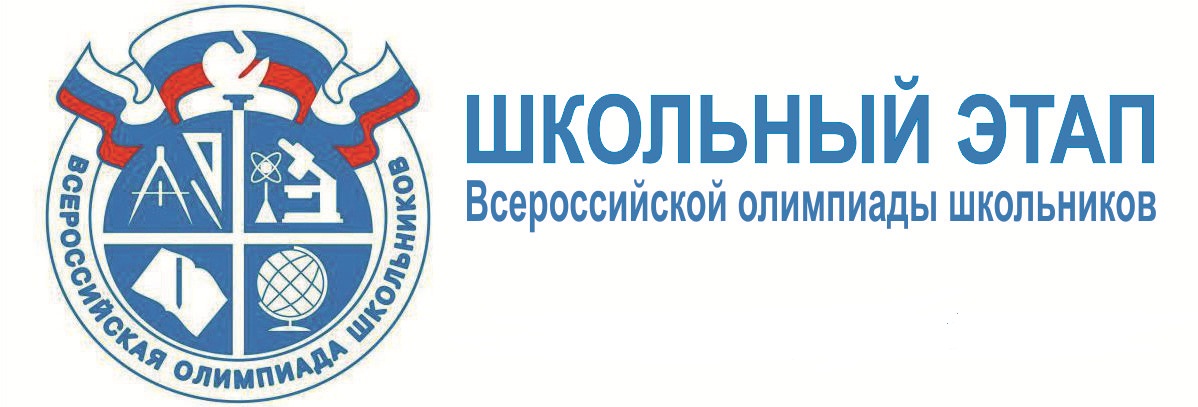 Результаты участия классов в ШЭ ВОШ (2018 – 2019 учебный год)КлассКоличество участниковУчастники по количеству предметовУчастники по количеству предметовУчастники по количеству предметовУчастники по количеству предметовУчастники по количеству предметовКоличество победителей и  призеровКоличество уч-ся, набравших выше 50%) / качествоКлассный руководительКлассКоличество участников12345 и более Количество победителей и  призеровКоличество уч-ся, набравших выше 50%) / качествоКлассный руководитель8 А22676-3 248Сугробова Н.И.8 Б77----22Кулигина Н.В.8 В14761--83Михальченко Г.Г.8 Г11----21Веретенникова Ю.О.9 А196-661 138Белокрылова И.В.9 Б11911--43Мальнева И.В.9 В14104---5-Якущенко Н.С.9 Г761---7-Пожидаева С.А.10 А2085232 283Митина Н.В.10 Б19964--44Шпакович В.И.10 В151022-1 84Пряхина Г.Н.11 А16943--124Дубовицкая Н.В.11 Б13382--12-Козулина Т.Н.11 В43121Шаблинская Н.С.ИТОГО:182 (24%)9445279713141